Planning contrat en selon horaire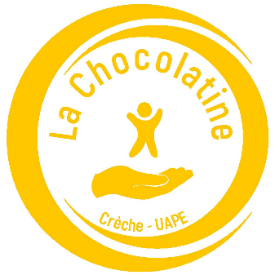 CRECHE  Fréquentation mensuelle 2025AOÛT Nom et prénom de l’enfant :      Signature(s) du/des parents :      Planning reçu le : ……………………………. (à remplir par la Chocolatine)Mettre une X dans les cases correspondantesDATESMATINDEJ’2/3 (dès 11h)2/3 (jusqu’à 14h)APMJOURNEEREMARQUESVendredi 1erFerméFerméFerméFerméFerméFerméFerméLundi 4FerméFerméFerméFerméFerméFerméFerméMardi 5FerméFerméFerméFerméFerméFerméFerméMercredi 6FerméFerméFerméFerméFerméFerméFerméJeudi 7FerméFerméFerméFerméFerméFerméFerméVendredi 8FerméFerméFerméFerméFerméFerméFerméLundi 11Mardi 12Mercredi 13Jeudi 14Vendredi 15FerméFerméFerméFerméFerméFerméFerméReprise de l’école le 21Reprise de l’école le 21Reprise de l’école le 21Reprise de l’école le 21Reprise de l’école le 21Reprise de l’école le 21Reprise de l’école le 21Lundi 18Mardi 19Mercredi 20Jeudi 21Vendredi 22Lundi 25Mardi 26Mercredi 27Jeudi 28Vendredi 29